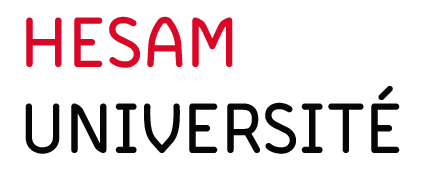 ELECTION DES REPRESENTANTS AU CONSEIL ACADEMIQUE DEMANDE D’INSCRIPTION – DEMANDE DE RECTIFICATIONJe soussigné(e)NOM :	Prénom :Personnel de l’établissement :Demande mon INSCRIPTION sur la liste des électeurs :Catégorie2 (enseignants-chercheurs, enseignants et chercheurs) secteur disciplinaire 1 collège ACatégorie2 (enseignants-chercheurs, enseignants et chercheurs) secteur disciplinaire 1 collège BCatégorie2 (enseignants-chercheurs, enseignants et chercheurs) secteur disciplinaire 2 collège ACatégorie2 (enseignants-chercheurs, enseignants et chercheurs) secteur disciplinaire 2 collège BCatégorie 2 (enseignants-chercheurs, enseignants et chercheurs) collège ACatégorie 2 (enseignants-chercheurs, enseignants et chercheurs) collège BCatégorie 3 (autres personnels)Demande RECTIFICATION sur la liste des électeurs :Fait à	le,Signature	Visa du chef de l’établissement concernéInscription initialeInscription souhaitée(Préciser l’intitulé complet de la catégorie)(Préciser l’intitulé complet de la catégorie)